О внесении изменений в постановление акимата Карагандинской области от 17 марта 2022 года № 16/01  «Об утверждении государственного образовательного заказа на дошкольное воспитание и обучение, размера родительской платы»      Акимат Карагандинской области ПОСТАНОВЛЯЕТ:Внести в постановление акимата Карагандинской области от 17 марта 2022 года № 16/01 «Об утверждении государственного образовательного заказа на дошкольное воспитание и обучение, размера родительской платы» (зарегистрировано в Реестре государственной регистрации нормативных правовых актов за № 27262) следующие изменения:приложения 1, 2 к указанному постановлению изложить в новой редакции согласно приложениям 1, 2  к настоящему постановлению;пункт 5 указанного постановления изложить в новой редакции:«5. Настоящее постановление вводится в действие со дня его первого официального опубликования, пункт 1 распространяется на правоотношения, возникшие с 1 января 2024 года.». Контроль за исполнением настоящего постановления возложить на курирующего заместителя акима области.Настоящее постановление вводится в действие по истечении десяти календарных дней после его первого официального опубликования.Аким Карагандинской области		          	                  Е. БулекпаевҚАРАҒАНДЫ ОБЛЫСЫНЫҢӘКІМДІГІ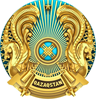 АКИМАТКАРАГАНДИНСКОЙОБЛАСТИҚАУЛЫ22 декабря 2023 годаҚарағанды қаласыПОСТАНОВЛЕНИЕ№ 94/03город Караганда